проект 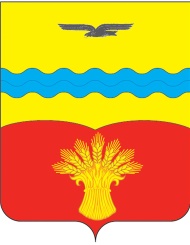 СОВЕТ ДЕПУТАТОВ  МУНИЦИПАЛЬНОГО ОБРАЗОВАНИЯ                              СТАРОНИКОЛЬСКИЙ СЕЛЬСОВЕТ                                    КрасногвардейскОГО районА оренбургской ОБЛАСТИ      ЧЕТВЕРТОГО  СОЗЫВАР Е Ш Е Н И Е ________ 2022 года                                                                                            № ___О внесении изменений и дополнений в Устав муниципального образования Староникольский  сельсовет Красногвардейского района Оренбургской областиСогласно статье 44 Федерального закона от 06.10.2003 № 131-ФЗ «Об общих принципах организации местного самоуправления в Российской Федерации» и Федеральному закону от 21.07.2005 № 97-ФЗ «О государственной регистрации Уставов муниципальных образований», Совет депутатов муниципального образования Староникольский  сельсовет Красногвардейского района Оренбургской области решил:1. Внести изменения в Устав муниципального образования Староникольский сельсовет Красногвардейского района Оренбургской области согласно приложению. 2. Главе муниципального образования Староникольский  сельсовет Красногвардейского района Оренбургской области Ибадлаевой Лидии Ахматдулловне в установленном законом порядке представить на регистрацию необходимый пакет документов в Управление Министерства юстиции Российской Федерации по Оренбургской области в течение 15 дней с момента принятия решения о внесении изменений в Устав.3. Глава муниципального образования Староникольский  сельсовет Красногвардейского района Оренбургской области Ибадлаева Лидия Ахматдулловна обязана обнародовать зарегистрированное решение о внесении изменений в устав муниципального образования в течение семи дней со дня поступления из Управления Министерства юстиции РФ по Оренбургской области уведомления о включении сведений об уставе муниципального образования, муниципальном правовом акте о внесении изменений в устав муниципального образования в государственный реестр уставов муниципальных образований Оренбургской области.4. Направить сведения об обнародовании решения о внесении изменений в Устав в Управление Минюста России по Оренбургской области в течении 10 дней после дня его обнародования.5. Настоящее решение вступает в силу после его государственной регистрации и обнародования. 6. Контроль за исполнением настоящего решения возложить на постоянную комиссию по вопросам социального развития, правопорядка и статуса депутата.Глава сельсовета 						                            Л.А. ИбадлаеваПредседатель Совета депутатов                                                               Н.С. Ковтун                             Разослано: в дело, администрации района, отделу законодательства Оренбургской области, постоянной комиссии по вопросам социального развития, правопорядка и статуса депутатов, старостам сел, для обнародования - 2 экз., прокурору района.Приложение к решению Совета депутатовмуниципального образования Староникольский  сельсовет Красногвардейского районаОренбургской областиот   __________ 2022 года № ___ Изменения и дополнения вносимые в Устав муниципального образования Староникольский  сельсовет Красногвардейского района Оренбургской области1. В статье 5:1) пункт 22 части 1 дополнить подпунктом 22.1 в следующей редакции:«22.1) принятие решений о создании, об упразднении лесничеств, создаваемых в их составе участковых лесничеств, расположенных на землях населенных пунктов поселения, установлении и изменении их границ, а также осуществление разработки и утверждения лесохозяйственных регламентов лесничеств, расположенных на землях населенных пунктов поселения;»2) пункт 22 части 1 дополнить подпунктом 22.2 в следующей редакции:«22.2) осуществление мероприятий по лесоустройству в отношении лесов, расположенных на землях населенных пунктов поселения;».3) пункт 36 части 1 изложить в следующей редакции:«36) обеспечение выполнения работ, необходимых для создания искусственных земельных участков для нужд поселения в соответствии с федеральным законом;»2. В статье 6.1:1) Дополнить частью 4 в следующей редакции:«4. В соответствии с частью 9 статьи 1 Федерального закона № 248-ФЗ муниципальный контроль подлежит осуществлению при наличии в границах муниципального образования объектов соответствующего вида контроля.»3. В статье 36:1) Изложить статью 36 Устава в следующей редакции:«Статья 36. Избирательная комиссия сельского поселения1. Избирательная комиссия муниципального образования организует подготовку и проведение муниципальных выборов, местного референдума, голосования по отзыву депутата, члена выборного органа местного самоуправления, выборного должностного лица местного самоуправления, голосования по вопросам изменения границ муниципального образования, преобразования муниципального образования в порядке, предусмотренном действующим законодательством. Полномочия избирательной комиссии муниципального образования Староникольский  сельсовет Красногвардейского района Оренбургской области по решению избирательной комиссии Оренбургской области возложены на территориальную избирательную комиссию.»